The Churches of
St Bartholomew and St Chad
Thurstaston and Irby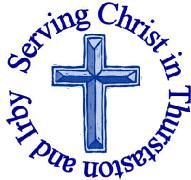 11th February – Sunday next before Lent Welcome to Church today.  We hope that you enjoy the service and gain a sense of God’s presence with us.Services next week Wednesday 14th February – Ash Wednesday 10.15 am	     Holy Communion 	St Chads Sunday 18th February – Lent 1 8.00 am	Holy Communion	    			St Bartholomew’s9.30am	Morning Worship				St Chads11.15am 	Holy Communion				St Bartholomew’sNotices and AnnouncementSunday 11th February – If you are interested in helping with the garden at St Chad’s (see the article in December and February Magazine) Margaret will be taking a look at the project over a cup of coffee after the morning service at St Chad’s, if you are not at the service but are interested in helping please arrive approx.. 10.45am.Everybody is invited to the next Deanery Synod Meeting: 7.30pm Monday 12th February at St Johns Church in Meols. Archdeacon Mike Gilberston will be introducing the subject for the evening which will be the report “Setting God’s people free”. You will need to read the report before the meeting – it can be found on the Church of England Website: https://www.churchofengland.org/sites/default/files/2017-11/gs-2056-setting-gods-people-free.pdf To give you a flavour the report opens with the following questions, “Will we determine to empower, liberate and disciple the 98% of the Church of England who are not ordained and therefore set them free for fruitful, faithful mission and ministry, influence, leadership and, most importantly, vibrant relationship with Jesus in all of life ? And will we do so not only in church-based ministry on a Sunday but in work and school, in gym and shop, in field and factory, Monday to Saturday.  Ash Wednesday 14th February – Holy Communion 10.15 am at St Chad’s Wednesday 14th February – St Valentine’s Day Memories Afternoon Tea 2- 4 pm Irby Library. Join us for romantic musical memories and remembering family games. Friday 16th February Board Game Night at St Chad’s, see Magazine or Junior Church Flyer for more information Saturday 17th February Lent Craft Afternoon at St Chad’s, see Magazine or Junior Church Flyer for more information EMU– Next meeting Wednesday 21st February – 8pm at St Chad’s, there will be a talk by ‘Operation Mobilisation’, an international Christian missions movement. Sunday 18th February and Thursday 22nd February begin our lent series looking at prayer, see magazine or Junior Church Flyer for more information. Saturday 3rd March Coffee Morning 10 -12 noon at Irby Methodist. The manager and customer relations officer from Ridgewood Court Residential Care Home will be present to tell us about the new establishment due to open in March. The Chester Mystery Plays will be performed in the nave of Chester Cathedral from June 27 to July 14 2018, performances are every evening at 7.30pm with a matinee at 1pm on each Saturday. Tickets are available from £18. Visit chestermysteryplays.com or telephone 01244 500959.  Cross Talk Subscription for 2018 these are now due for 2018, if you see your deliverer please pay them. Alternatively either post a cheque payable to Thurstaston PCC or cash for £6 to the office with your Name and address. Important notice to all in the Thurstaston Planned Giving Scheme I will shortly be submitting the gift aid claim for the calendar year 2017. Please could all gift aiders let me know urgently if they are no longer eligible to gift aid their church donations (i.e. their income is below the level to pay tax sufficiently to cover all their charity donations for the year). Any non-gift aiders can let me know that if they are now eligible to gift aid their donations. ALSO please let me know of any change of address since you signed your original gift aid declaration or any change in your name that you use when dealing with HMRC. You can contact me through the church office, or email turnbullcj@gmail.com or phone me on 0151 625 0089. Thank you Chris Turnbull: Thurstaston PCC Gift Aid Officer.Ecclesiastical home insurance will donate £130 to the church each time a member of the church family take out a home insurance policy with them. See the posters at each church for more details.Job Vacancy – The Christian bookshop are looking to recruit a Saturday Sales Assistant. Hours of work are 8.45 -5.15 every Saturday, start date 3rd March 2018 6 month contract (March to August) See poster on the notice boards for more information Would you like to receive this notice sheet every week direct to your email in-box? If so, please send an email request to the parish office (office@thurstaston.org.uk)GOSPEL READING: Mark 9:2-9All: Glory to you, O Lord The Transfiguration2 Six days later, Jesus took with him Peter and James and John, and led them up a high mountain apart, by themselves. And he was transfigured before them, 3 and his clothes became dazzling white, such as no one on earth could bleach them. 4 And there appeared to them Elijah with Moses, who were talking with Jesus. 5 Then Peter said to Jesus, “Rabbi, it is good for us to be here; let us make three dwellings, one for you, one for Moses, and one for Elijah.” 6 He did not know what to say, for they were terrified. 7 Then a cloud overshadowed them, and from the cloud there came a voice, “This is my Son, the Beloved; listen to him!” 8 Suddenly when they looked around, they saw no one with them any more, but only Jesus.All: Praise to you, O Christ Church Office: Mrs K Butler, St Chad’s Church, Roslin Road, Irby, CH61 3UHOpen Tuesday, Wednesday, Thursday, 9.30am-12.30pm (term time)Tel 648 8169.  Website: www.thurstaston.org.uk E-Mail: office@thurstaston.org.ukRevd Jane Turner 648 1816 (Day off Tuesday). E-Mail: rector@thurstaston.org.ukChildren are Welcome at our ServicesIn St Chad’s, we have activity bags available and there is also a box of toys and cushions in the foyer, in case you feel your child would be happier playing there.In St Bartholomew’s, there are some colouring sheets and toys at the back of church.Children from age 2½ can attend Junior Church (term time) at St Chad’sChildren are Welcome at our ServicesIn St Chad’s, we have activity bags available and there is also a box of toys and cushions in the foyer, in case you feel your child would be happier playing there.In St Bartholomew’s, there are some colouring sheets and toys at the back of church.Children from age 2½ can attend Junior Church (term time) at St Chad’sChildren are Welcome at our ServicesIn St Chad’s, we have activity bags available and there is also a box of toys and cushions in the foyer, in case you feel your child would be happier playing there.In St Bartholomew’s, there are some colouring sheets and toys at the back of church.Children from age 2½ can attend Junior Church (term time) at St Chad’sChildren are Welcome at our ServicesIn St Chad’s, we have activity bags available and there is also a box of toys and cushions in the foyer, in case you feel your child would be happier playing there.In St Bartholomew’s, there are some colouring sheets and toys at the back of church.Children from age 2½ can attend Junior Church (term time) at St Chad’sCollect Holy God,you know the disorder of our sinful lives:set straight our crooked hearts,and bend our wills to love your goodnessand your gloryin Jesus Christ our Lord.Amen.Collect Holy God,you know the disorder of our sinful lives:set straight our crooked hearts,and bend our wills to love your goodnessand your gloryin Jesus Christ our Lord.Amen.Collect Holy God,you know the disorder of our sinful lives:set straight our crooked hearts,and bend our wills to love your goodnessand your gloryin Jesus Christ our Lord.Amen.Post-Communion Prayer Holy God,we see your glory in the face of Jesus Christ:may we who are partakers at his tablereflect his life in word and deed,that all the world may know his power to change and save.This we ask through Jesus Christ our Lord.Amen FOR OUR PRAYERS THIS WEEK For the World: Please pray for world leaders as they strive to manage turmoil across the world. For the Parish: Please pray for Steven McShane and Louise Hughes as their Banns are read today. For the sick: Please pray for Roger Dennison, David Cunnington, Alec Ball, Anna Drysdale, Alison Harris and Muriel McKie. Please pray for those in hospital.For the bereaved: Please pray for the family and friends of Beryl Fleming, Funeral February 14th 1pm Landican.  From the Anglican Prayer Cycle: Pray for all who seem foolish in others’ eyes when they stand up for ChristFrom the Diocesan Prayer Cycle Archbishop Frederick Hiltz, Primate of the Anglican Church of CanadaFOR OUR PRAYERS THIS WEEK For the World: Please pray for world leaders as they strive to manage turmoil across the world. For the Parish: Please pray for Steven McShane and Louise Hughes as their Banns are read today. For the sick: Please pray for Roger Dennison, David Cunnington, Alec Ball, Anna Drysdale, Alison Harris and Muriel McKie. Please pray for those in hospital.For the bereaved: Please pray for the family and friends of Beryl Fleming, Funeral February 14th 1pm Landican.  From the Anglican Prayer Cycle: Pray for all who seem foolish in others’ eyes when they stand up for ChristFrom the Diocesan Prayer Cycle Archbishop Frederick Hiltz, Primate of the Anglican Church of CanadaFOR OUR PRAYERS THIS WEEK For the World: Please pray for world leaders as they strive to manage turmoil across the world. For the Parish: Please pray for Steven McShane and Louise Hughes as their Banns are read today. For the sick: Please pray for Roger Dennison, David Cunnington, Alec Ball, Anna Drysdale, Alison Harris and Muriel McKie. Please pray for those in hospital.For the bereaved: Please pray for the family and friends of Beryl Fleming, Funeral February 14th 1pm Landican.  From the Anglican Prayer Cycle: Pray for all who seem foolish in others’ eyes when they stand up for ChristFrom the Diocesan Prayer Cycle Archbishop Frederick Hiltz, Primate of the Anglican Church of CanadaFOR OUR PRAYERS THIS WEEK For the World: Please pray for world leaders as they strive to manage turmoil across the world. For the Parish: Please pray for Steven McShane and Louise Hughes as their Banns are read today. For the sick: Please pray for Roger Dennison, David Cunnington, Alec Ball, Anna Drysdale, Alison Harris and Muriel McKie. Please pray for those in hospital.For the bereaved: Please pray for the family and friends of Beryl Fleming, Funeral February 14th 1pm Landican.  From the Anglican Prayer Cycle: Pray for all who seem foolish in others’ eyes when they stand up for ChristFrom the Diocesan Prayer Cycle Archbishop Frederick Hiltz, Primate of the Anglican Church of CanadaFOR OUR PRAYERS THIS WEEK For the World: Please pray for world leaders as they strive to manage turmoil across the world. For the Parish: Please pray for Steven McShane and Louise Hughes as their Banns are read today. For the sick: Please pray for Roger Dennison, David Cunnington, Alec Ball, Anna Drysdale, Alison Harris and Muriel McKie. Please pray for those in hospital.For the bereaved: Please pray for the family and friends of Beryl Fleming, Funeral February 14th 1pm Landican.  From the Anglican Prayer Cycle: Pray for all who seem foolish in others’ eyes when they stand up for ChristFrom the Diocesan Prayer Cycle Archbishop Frederick Hiltz, Primate of the Anglican Church of CanadaServices TODAY – Sunday next before LentServices TODAY – Sunday next before LentServices TODAY – Sunday next before LentServices TODAY – Sunday next before LentServices TODAY – Sunday next before Lent8:00 amHoly Communion    St. Bartholomew’sSt. Bartholomew’sSt. Bartholomew’s9.30 am11.15 amHoly CommunionMorning WorshipSt  ChadsSt Bartholomew’sSt  ChadsSt Bartholomew’sSt  ChadsSt Bartholomew’sReadings for Today2 Kings 2:1-122 Cor 4:3-6Mark 9:2-9Readings for 18th FebruaryLent series Psalm 341:8Luke 18:35-43Set Gospel Mark 1:9-15